INDICAÇÃO Nº 1460/10“Extração de árvore na Rua João da Silva Cristóvão, em frente ao número, 572 no bairro Santa Rita de Cássia.”INDICA ao Senhor Prefeito Municipal, na forma regimental, determinar ao setor competente que proceda a extração de árvore na Rua João Cristóvão, em frente ao número 572, no bairro Santa Rita de Cássia.Justificativa:As raízes de referida árvore estão danificando a calçada o que vem causando transtorno o morador da residência. Por esta razão pede que a mesma seja extraída.   Plenário “Dr. Tancredo Neves”, em 22 de abril de 2010.DUCIMAR DE JESUS CARDOSO“KADU GARÇOM”-vereador-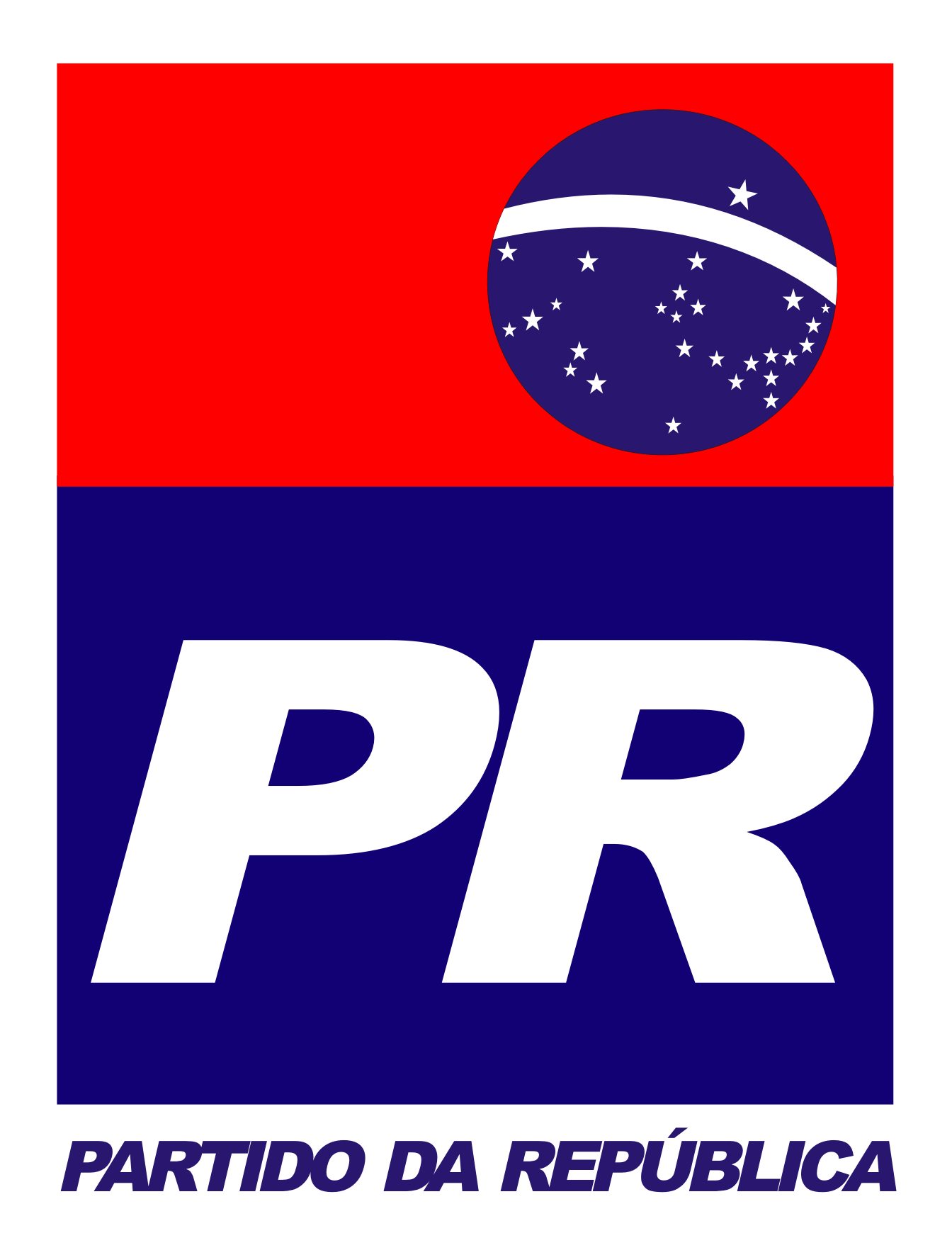 